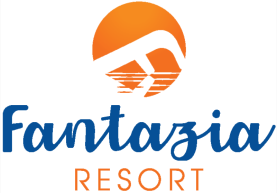 FACT SHEETA distinctive landmark in Marsa Alam with the front view of a beautiful sandy beach Fantazia Resort Marsa Alam offers a five-star deluxe accommodation with a special dedication to personalized services.Guest Room & Suites FacilitiesDining FacilitiesThe Resort features various outlets with international and specialty cuisineSport & Recreation  Children FacilitiesCar ServicesOther FacilitiesCredit CardVisa, Master Card, American ExpressLocationMarsa Alam destination, direct beach front 600 meters long.24 km from the city center, 85 km from Marsa Alam International AirportTelephone002 0122 060 60 01-2-3-4Fax002 0122 910 56 66E-mailreservation@fantaziamarsaalam.comWeb Sitewww.fantaziamarsaalam.com107 standard room side sea view136 Standard room sea view(including connected rooms, non-smoking rooms on request)47 superior room sea viewall rooms have balcony or terracedirect dial phonecolored TV with satellite channelsmini bar (filled upon request for extra charge)individually controlled A/C unitsfull-length mirror, shaving mirrorhairdryerCoffee Tray (filled upon request )wake-up callsafe box free of chargeinternet Wi-Fi (Extra charge except reception area free) 7 Junior Suitesall rooms have balcony or terracedirect dial phonecolored TV with satellite channelsmini bar (filled upon request for extra charge)individually controlled A/C unitsfull-length mirror, shaving mirrorhairdryerCoffee Tray (filled upon request )wake-up callsafe box free of chargeinternet Wi-Fi (Extra charge except reception area free) 7 Standard family rooms side sea viewall rooms have balcony or terracedirect dial phonecolored TV with satellite channelsmini bar (filled upon request for extra charge)individually controlled A/C unitsfull-length mirror, shaving mirrorhairdryerCoffee Tray (filled upon request )wake-up callsafe box free of chargeinternet Wi-Fi (Extra charge except reception area free) 1 Room handicappedall rooms have balcony or terracedirect dial phonecolored TV with satellite channelsmini bar (filled upon request for extra charge)individually controlled A/C unitsfull-length mirror, shaving mirrorhairdryerCoffee Tray (filled upon request )wake-up callsafe box free of chargeinternet Wi-Fi (Extra charge except reception area free) all rooms have balcony or terracedirect dial phonecolored TV with satellite channelsmini bar (filled upon request for extra charge)individually controlled A/C unitsfull-length mirror, shaving mirrorhairdryerCoffee Tray (filled upon request )wake-up callsafe box free of chargeinternet Wi-Fi (Extra charge except reception area free) Fantazia Main RestaurantMain buffetSea Food Dinner in Valentina  RestaurantChargedAperitif Bar I/O Gazebo Bar Pizza, tea time All Inclusive drink,( ice-cream charged)Lounge BarCocktail Lounge & Bar (Just in Winter Time)Lobby BarLocal spirits & soft drinks (AI), espresso , cappuccino, soft drinks and( bottled water charged) Pool BarSoft drinks & local spiritsCave Beach Bar All Inclusive Drinks( Snacks, pizza ,pastry) Relax Beach BarAll Inclusive DrinksBedouin Tent Water pipe, coffee, tea, soft drinks, local beer (charged)Le Mirage DiscothequeFree Drinks till 12:00 AM3 Swimming Pools2 Adult Pool one heated in winterChildren Pool heated in winterBeachfree sun beds & towelsbeach volley ballbeach tennis bocceFootball play ground horse & camel riding (charged)Table TennisDiving Center      Charged      Charged & Spagym (AI kids under 16 are not allowed)Jacuzzi  (charged)sauna & steam bath (charged)Turkish bath ( charged)massage (charged)salt room ( charged)beauty salon (charged)Animationdaily activities and evening showsKids Club & Playgroundfrom 4 years oldkids under 4 accompanied by a parentKids Menu        available in the main buffetParkingfree outdoor parkingLimo serviceChargedDisabled ramps Wheelchair is available for rentDoctorAvailable 24 hours, chargedLaundry & Dry CleaningAll weekdays with the same day service(charged)ShoppingShopping arcade in the hotel lobbyPhoto ShopAvailable during the day by extra chargeInternetAvailable in all rooms with extra charge24 hours front desk & conciergeExpress check in/outElectricity220 Volt